Anexa   Termeni şi Condiţii de Livrare*Achiziția de ” Kit-ul participantului si mapa profesorului însoțitor”Subproiect: Experimentează și Descoperă Fascinația Studenției - EDFSBeneficiar: Universitatea Tehnică ”Gheorghe Asachi” din IașiOfertant: ____________________Valabilitatea ofertei: [a se completa de către Ofertant]1.	Oferta de preț [a se completa de către Ofertant]2.	Preţ fix:  Preţul indicat mai sus este ferm şi fix şi nu poate fi modificat pe durata executării contractului.3.	Grafic de livrare: Livrarea se efectuează în cel mult _______ zile  de la semnarea Contractului, la destinația finală indicată, conform următorului grafic: [a se completa de către Ofertant]4.	Plata facturii se va efectua în lei, 100% la livrarea efectivă a produselor la destinaţia finală indicată, pe baza facturii Furnizorului şi a procesului - verbal de recepţie, conform Graficului de livrare.5.	Garanţie: Bunurile oferite vor fi acoperite de garanţia producătorului cel puţin 1 an de la data livrării către Beneficiar. Vă rugăm să menţionaţi perioada de garanţie şi termenii garanţiei, în detaliu.6.	Instrucţiuni de ambalare:  		Furnizorul va asigura ambalarea produselor pentru a împiedica avarierea sau deteriorarea lor în timpul transportului către destinaţia finală. 7.	 Specificaţii Tehnice:LOT 1LOT 2NUMELE OFERTANTULUI_____________________Semnătură autorizată___________________________Locul:Data:Nr. crt.(1)Denumirea produselor(2)Cant(3)Preț unitar(4)Valoare Totală fără TVA(5=3*4)TVA(6=5* %TVA)Valoare totală cu TVA(7=5+6)LOT 1Kit elev pentru ROSE- EDFS Fiecare kit elev va conține: Rucsac- 1 buc; Caiet A5 – 1 buc; Set  pix si creion – 1 set; Tricou – 2 buc; Halat- 1 buc; Șapcă-1 buc; Set creioane-1 set; Set papetarie-1 set; Trusa geometrica-1 buc; Set markere-1 set; Notes adeziv-1 set; Etui instrumente de scris-1 bucFiecare produs va fi personalizat cu siglele și logo-urile proiectuluiTOTALLOT 2Mapa profesor însoțior pentru ROSE- EDFS Fiecare mapă profesor însoțitor va conține: Geantă pentru documente – 1 buc,Agendă- 1 buc, set pix și roller – 1 buc.Fiecare produs va fi personalizat cu siglele și logo-urile proiectuluiTOTALNr. crt.Denumirea produselorCant.Termene de livrareLOT 1”Kit elev pentru ROSE- EDFS”LOT 2”Mapa profesor însoțior pentru ROSE- EDFS”A. Specificații tehnice solicitateB. Specificații tehnice ofertate[a se completa de către Ofertant]Denumire produs: ”Kit elev pentru ROSE- EDFS”Marca / modelul produsuluiDescriere generală: Fiecare kit elev va conține: Rucsac- 1 buc; Caiet A5 – 1 buc; Set  pix si creion – 1 set; Tricou – 2 buc; Halat- 1 buc; Șapcă-1 buc; Set creioane-1 set; Set papetarie-1 set; Trusa geometrica-1 buc; Set markere-1 set; Notes adeziv-1 set; Etui instrumente de scris-1 bucFiecare produs va fi personalizat cu siglele și logo-urile proiectului, care se vor pune la dispozitia furnizorului la semnarea contractului.Descriere generalăDetalii specifice şi standarde tehnice minim acceptate de către BeneficiarDetaliile specifice şi standardele tehnice ale produsului ofertat1.Rucsac personalizat-1 buc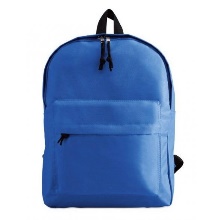 confecționat din : poliester de înaltă calitate Poliester 600D prevăzut cu :buzunar exterior fermoarmâner de prinderebarete ajustabileva avea dimensiuni de :  (Lungime: 29,00 cm / Lăţime: 11,50 cm/ Înălţime: 38,00 cm) ± 10%culoare : Albastru Royal 37Personalizare policromie, (prin transfer termic, serigrafie, sau orice alte metode ) pe o suprafata de aprox. (100x80 mm) Forma aproximativă a rucsacului ( sau echivalent))2.Caiet A5 personalizat-1 buc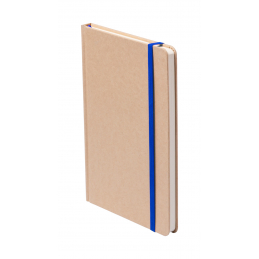 Caiet cu elastic AlbastruFormat, A5, Coperta din carton,  100 file, cu semn de carte,                                                                                                                                                                                                                                                                                                                    Dimensiune: aprox.147×210×15 mm, ± 5%Personalizare policromie, (prin transfer termic, serigrafie, sau orice alte metode ) P1 (4C, 70×30 mm), S1 (2C, 100×150 mm)3.Set Pix si creion mecanic personalizat– 1 setVa include:Pix (cu mina 0, 7 mm) din metal - 1 bucCreion mecanic (cu mina 0, 7 mm) din metal- 1 buc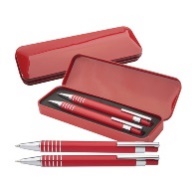 Cutie metalică potrivită pentru pix și creion - 1 bucMina albastra - 1 bucDimensiune produse, ø11×132 mm  ± 5%         Culoare produse – rosuForma aproximativă ( sau echivalent)Cutia metalică va fi personalizată , policromie, (prin transfer termic, serigrafie, sau orice alte metode ) – 1 culoare, aprox. 50x20mm4. Tricou personalizat -2 buc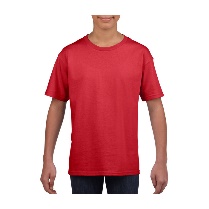 Tricou unisex Albastru Sapphire (sau navy) -1 buc, Roșu-1 buc  material: min.153 g/mp,100% bumbac filat inelar in tranzitie la bumbac filat pieptanat, Structura tubulara, densitate mare a cusaturilor, Guler dublu,  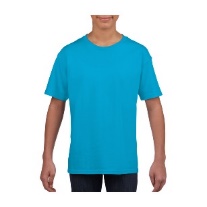 Tiv dublu la maneci si tivul inferior, Cantitățile pe mărimi se transmit la semnarea contractului. Personalizare policromie, în zona piept stânga, (prin transfer termic, serigrafie, sau orice alte metode), pe o suprafata de aprox.(120 x 120 mm).5.Halat personalizat- 1 buc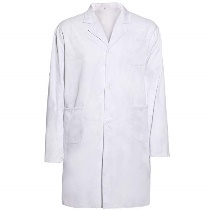  Halat de protectie alb Material: max 65%PES+min35% bbc, min190 g/m², Lungime: ¾, Maneca: lunga, Buzunare: 2 aplicatePersonalizare policromie, 1 culoare, în zona piept stânga, (prin transfer termic, serigrafie, sau orice alte metode), pe o suprafata de aprox.(120 x 120 mm).6.Șapcă personalizat-1 buc Sapca din poliester cu 6 panele și găuri de ventilație ajustabila cu velcro (arici)., 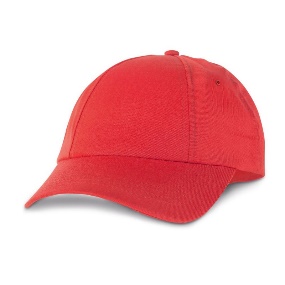 Sapca tip "Miuccia"( sau echvalent), de culoare roșieDimensiune: 580 mm ± 5%Să poată fi personalizată pe: Sapca - Față, Sapca - Lateral, Sapca - Spate, Sapca - CureaPersonalizare policromie, (prin transfer termic serigrafie, sau orice alte metode ) pe o suprafata de aprox. 65 x 55 mm.7.Set creioane-1 set; 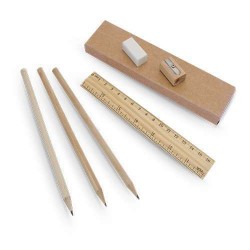 Setul va conține, min: 3 creioane,1 rigla, 1 ascutitoare, 1 guma de stersCutie de carton pentru componentele setuluiSet creioane, model ”Dony”( sau echivalent) Dimensiune produs, 177×45×13 mm ± 5%8.Set papetarie-1 set; 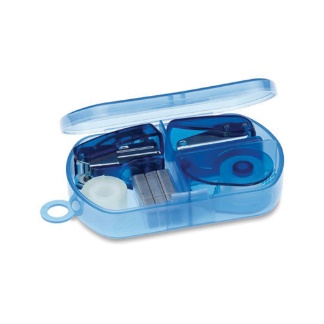 Set papetarie in cutie plastic mdel "Burobox" ( sau echivalent)Setul papetarie vainclude:suport cu banda adeziva, mini capsatorPerforatorcapse (300 bucati).Componentele setului cor fi ambalate in cutie de plastic transparenta din material plastic,Dimensiune: 95x60x20 mm ± 5%9.Trusa geometrica-1 buc;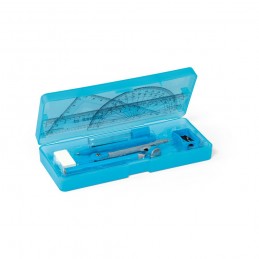 Trusa geometrie model "Pitagoras"( sau echivalent)Setul va conține 9 piese:1 compas1 radiera1 ascutitoare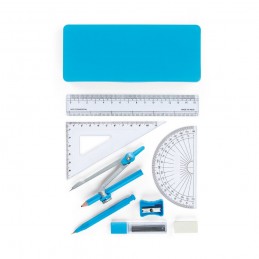 1 creion1 creion mechanic10 mine pentru creion mecanic (0,5 mm), 1 rigla, 1 echer  1 raportorSetul de geometrie va fi ambalat în cutie din polipropilena. Dimensiune: 165 x 68 x 25 mm ± 5%10.Set markere-1 set; 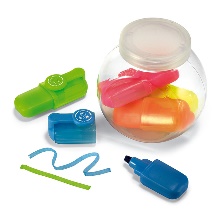 Setul va conține 5 textmarkere(evidențioatoare, de diverse culori) cu capac cu clip , ambalate înborcan din plastic cu capac, model "Fun for five"( sau echivalent)  Dimensiune ambalaj : aprox.70x70x50 mm± 5%11.Notes adeziv-1 set;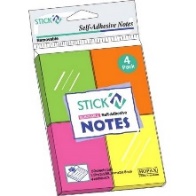 Notes adeziv 38 x 51mm,Va conține: 50 file/culoare, 4 culori/se, culori intense tip neonCulori intense: galben, portocaliu, verde, roz, Adera la orice tip de suprafata12.Etui instrumente de scris personalizat-1 bucEtui potrivit pentru instrumente de scris , model"Iris" (sau echivalent)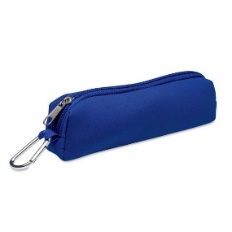 Culoare :Albastru electricPrevăzut cu fermoarMaterial: spumaDimensiune: 200x50x25 mm, ± 5%         Personalizare policromie, (prin transfer termic serigrafie, sau orice alte metode ) pe o suprafata de aprox. (150x50 mm)Forma aproximativă a etuilui ( sau echivalent)Termen de livrare: maxim 30.06.2022A. Specificații tehnice solicitateB. Specificații tehnice ofertate[a se completa de către Ofertant]Denumire produs: ”Mapă profesor însoțitor pentru ROSE- EDFS”Marca / modelul produsuluiDescriere generală: Fiecare mapă profesor însoțitor va conține: Geantă pentru documente – 1 buc; Agendă- 1 buc, Set pix și roller – 1 buc.Fiecare produs va fi personalizat cu siglele și logo-urile proiectului, care se vor pune la dispozitia furnizorului la semnarea contractuluiDescriere generalăDetalii specifice şi standarde tehnice minim acceptate de către BeneficiarDetaliile specifice şi standardele tehnice ale produsului ofertat1.Geanta documente personalizat-1 bucGeanta documente model"Garbi" ( sau echivalent)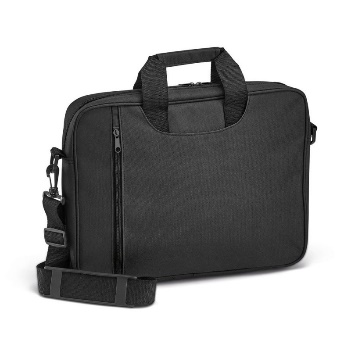 Geantă cu fermoarMaterial : Poliester 600D de până la 14'Culoare-negru Bretea de umăr ajustabilă, detașabilă, reglabilă, întărităBuzunar principal cu fermoar2 buzunare suplimentare Interior căptușit.Dimensiune: 370 x 290 x 60 mm, Personalizare policromie, (prin transfer termic serigrafie, sau orice alte metode ) pe o suprafata de aprox. (160 x 110 mm) ± 5%         Forma aproximativă ( sau echivalent))2.Agendă A5 personalizat-1 bucCaiet (agenda nedatata) cu coperti rigide cu finisaj metalic auriu sau argintiu,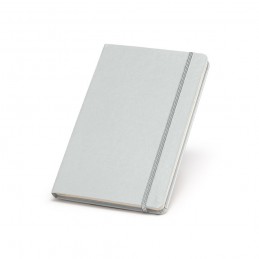 Format A5 Cu buzunar interior Min. 160 de pagini veline, din hartie ivory., Va avea semn de carte și bandă elastică Personalizare policromie, (prin transfer termic serigrafie, sau orice alte metode ) pe o suprafata de aprox. (160 x 110 mm) ± 5% Model "Portman"( sau echivalent)Dimensiune: 137 x 210 mmSet pix și roller personalizat – 1 bucSetul va conține:Pix metallic – 1 buc, dimensiune: ø12 x 132 mm, scriere neagra.Roller metallic- 1 buc, dimensiune: ø12 x 132 mm, scriere neagraPixul va fi cu bila sistem prin rasucire si roller metalic, de culoare neagra cu insertii metalice argintii. Ambele cu mina de culoare neagra.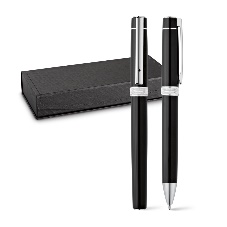 ambalate intr-o eleganta cutie de neagra, captusita in interior, inchidere magnetica.Cutia va avea dimensiunile : 170 x 70 x 30 mm,Set roller si pix model "Douro"( sau chivalent) Cutia va fi personalizată , policromie, (prin transfer termic, serigrafie, sau orice alte metode ) – 1 culoareTermen de livrare: maxim 30.06.2022